GOTTESDIENSTORDNUNG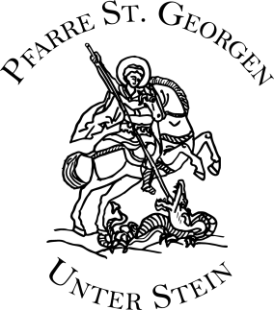     SEPTEMBERMittwoch    02. Sept.	19:00 Uhr Filialkirche Andersdorf		   	Abendgottesdienst	             frei Sonntag	  06. Sept.		23. So. i. Jahreskreis									9:00 Uhr Pfarrgottesdienst				+ Margareta LibisellerMittwoch    09. Sept.	19:00 Uhr Filialkirche Andersdorf		   	Abendgottesdienst	             frei Sonntag	   13. Sept.		24. So. i. Jahreskreis Fest Mariä Namen				„Steinberger Sonntag“			9:00 Uhr Gottesdienst in der Pfarrkirche			mit Prozession Gest. Kirchenchor			frei  Montag	   14. Sept.		19:00 Uhr Filialkirche Andersdorf			Messe zum Patrozinium KREUZERHÖHUNG			frei Sonntag	   20. Sept.		25. So. i. Jahreskreis			9:00 Uhr Pfarrgottesdienst				++ der Fam. Pucher vlg. MichlbauerMittwoch    23. Sept.	19:00 Uhr Filialkirche Andersdorf		   	Abendgottesdienst	             frei Sonntag	   27. Sept.		26. So. i. Jahreskreis 			9:00 Uhr Pfarrgottesdienst			frei Mittwoch    30. Sept.	19:00 Uhr Filialkirche Andersdorf		   	Abendgottesdienst	             freiWeitere Infos: www.kath-pfarre-kaernten.at/stgeorgen-lavanttal